SECTION AWhy is Visit Wales promoting the country as an adventure tourism destination?How might tourism contribute to poverty alleviation in less developed countries?How has seaside tourism in the UK changed over the past 200 years and what factors have influenced these changes?SECTION BWhy are destinations interested in hosting events? What are the positive and negative impacts of these?How can rural tourism support host communities and the environment?Identify an emerging destination and some of the challenges that the destination might face. How does ecotourism support both host communities and host environments? Please discuss the impacts that information technology has had on the tourism industry.Using examples, show how negative media coverage of a country might affect ‘destination image’?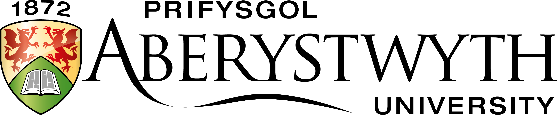 Entrance ExaminationMarch 2022TOURISMTime allowed: 1.5 hours (90 minutes)Answer TWO questions – ONE from Section A and ONE from Section BTOURISMTime allowed: 1.5 hours (90 minutes)Answer TWO questions – ONE from Section A and ONE from Section B